MondayTuesdayWednesdayThursdayFriday“Big Day Out” and“Coffee Trippers”are ALL DAY BUS OUTINGS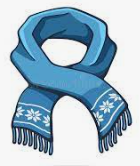 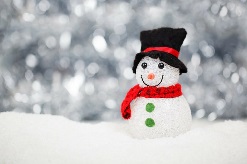 1st  Coffee TrippersMORNING TEA AT RIPVIEW CAFÉLUNCH AT THE “SPORTIES” CLUB4th  BIG DAY OUTAVALON AIRPORT & JETTY DRIVELUNCH IN LARA5thMORNING TEA AT DIVERSITAT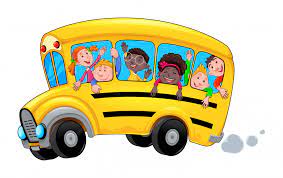 COASTAL DRIVE6thJOE SERRA ENTERTAINING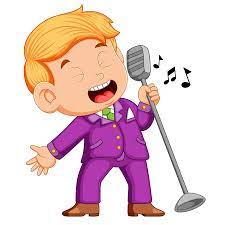 PET SHOP VISIT7thREMINISCING “SCHOOL DAYS” BRING A PHOTOOP SHOP VISIT TO FIND TREASURES?8th  Coffee TrippersMYSTERY MORNING TEALUNCH AT “ROYAL HOTEL” MEREDITH11th BIG DAY OUTCLUB ARMSTRONGLUNCH AT ANGLESEA GOLF CLUB12thHOT CHOCOLATE & MARSHMALLOWSBILLARDS TOURAMENTVISIT OUR NEW NORTHERN PROGRAM13thBLOKES MORNING TEA OUT!GIRLS MORNING TEA OUT!COUNTRY SCENIC DRIVE14thSCRAPBOOKINGLUNCH AT “JOEYS”AFTERNOON DRIVE YOUR CHOICE LEFT OR RIGHT?15thCoffee TrippersMORNING TEA 13th BEACH GOLF CLUB
LUNCH AT OCEAN GROVE BOWLING CLUB18th BIG DAY OUTMELBOURNE TRAIN TRIP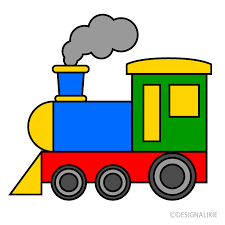 BRING A MYKILUNCH & SHOP Southern Cross19thLIFE STORIESLUNCH AT NARANADRIVE AROUND THE CITY CENTRE WHAT HAS CHANGED?20thWEAR YOUR “BEANIE” DAY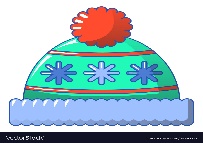 FAMOUS PEOPLE   QUIZSOCIAL DRIVE21stPANCAKES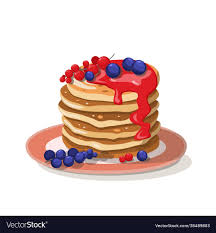 IN-HOUSE TEN PIN BOWLINGAFTERNOON DRIVE 22ndCoffee TrippersMORNING TEA AT “ZOO CAFÉ” DRYSDALE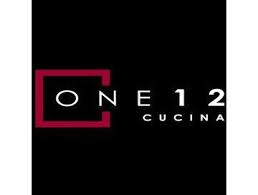 LUNCH AT “CUCINA 12”25th BIG DAY OUTRISE & GRIND BAKERY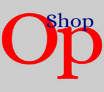 OP SHOPPINGLUNCH  BUCKLEY26thART/CRAFT“FISH & CHIPS” YOUR COST $10.00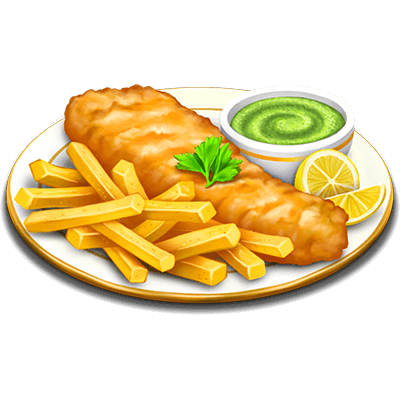 SCENIC DRIVE27thHOT PANCAKES BOARD  & CARD GAMES28thHOT CHOCOLATE & MARSHMALLOWS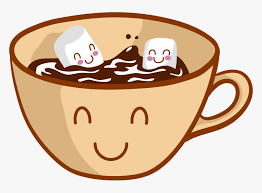 KNITTING GROUPOCEAN VIEW DRIVE29thCoffee TrippersFRIDAY BUS BANDITS DAYLUNCH WERRIBEE ITALIAN SPORTS CLUB